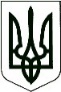 УКРАЇНАОПОРНий НАВЧАЛЬНий ЗАКЛАД «ЗАКЛАД ЗАГАЛЬНОЇ СЕРЕДНЬОЇ ОСВІТИ  І-ІІІ СТУПЕНІВ с.ДОВЖОК ЯмпільськОЇ МІСЬКОЇ РАДИ Вінницької області»НАКАЗ31.05.2021 року   							№ 81Про зарахування дітей до 1 класу на 2021-2022 навчальний рікВідповідно до абзаців другого і третього частини 1 статті 13 Закону України «Про освіту», наказу МОН від 16.04.2018 р. № 367 «Про затвердження порядку зарахування, відрахування та переведення учнів до державних та комунальних закладів освіти для здобуття повної загальної середньої освіти», на підставі заяв батьків учнів про зарахування дітей до ОНЗ ЗЗСО І-ІІІ ступенів с. Довжок, свідоцтв про народження, медичних карт (форма №086-1).НАКАЗУЮ:Зарахувати до складу учнів 1 класу ОНЗ ЗЗСО І-ІІІ ст. с.Довжок з 01.06.2021 року:2. Зарахувати до складу учнів 1 класу філії ЗСО І-ІІ ст. с.Качівка з 01.06.2021 року:3. Зарахувати до складу учнів 1 класу філії ЗСО І-ІІ ст. с. Северинівка з дошкільним відділенням з 01.06.2021 року:  4. Контроль за виконання даного наказу залишаю за собою.	Директор ОНЗ				А.П.Андрущенко1Венгера Івана Олександровича2Вітковського Кирила Віталійовича3Гесік Кіру Віталіївну4Данченка Максима Олександровича5Дзюбу Давида Олександровича6Дорошенка Дениса Віталійовича7Іванащенка Святослава Олександровича8Княгніцького Артема Олеговича9Михайловську Ангеліну Дмитрівну10Михайловського Давида Сергійовича11Мойсеєнко Зоряну Віталіївну12Сібагатуліна Заміра Маратовича13Стопінєвич Юліану Володимирівну14Чолак Аріну Вадимівну15Штундера Тимофія Вікторовича1Бейла Давида Валерійовича2Гордєєва Дмитра Сергійовича3Гулько Ілону Олександрівну4Данюка Артема Максимовича5Дучалова Михайла Сергійовича6Колісник Анастасію Артурівну7Павлова Дмитра Владиславовича8Прилипко Артема Валерійовича9Саракуцу Івана Олександровича10Фурдибало Оксану Олександрівну11Чорній Кіру Ярославівну1Гулковську Єву Василівну2Мамонтову Анастасію Михайлівну3Тарнавську Ніну Вадимівну